Physics PAG 2: ForcesCombined Science PAG P2: ForcesSuggested Activity 1: Investigating the effects of forces on the extension of a springInstructions and answers for teachers & techniciansThese instructions cover the learner activity section which can be found on page 7. This Practical activity supports OCR GCSE Physics.When distributing the activity section to the learners either as a printed copy or as a Word file you will need to remove the teacher instructions section.OCR recommendations:Before carrying out any experiment or demonstration based on this guidance, it is the responsibility of teachers to ensure that they have undertaken a risk assessment in accordance with their employer’s requirements, making use of up-to-date information and taking account of their own particular circumstances. Any local rules or restrictions issued by the employer must always be followed.  CLEAPSS resources are useful for carrying out risk-assessments: (http://science.cleapss.org.uk).Centres should trial experiments in advance of giving them to learners. Centres may choose to make adaptations to this practical activity, but should be aware that this may affect the Apparatus and Techniques covered by the learner.IntroductionIn this experiment pupils will be investigating the extension of a spring when masses are hung on it.DfE Apparatus and Techniques coveredThe codes used below match the OCR Practical Activity Learner Record Sheet (Physics / Combined Science) and Trackers (Physics / Combined Science) available online. There is no requirement to use these resources.1a [1]: Use of appropriate apparatus to make and record a range of measurements accurately, including: i [i]) length; ii [ii]) area, iii [iii]) mass2 [14]): Use of appropriate apparatus to measure and observe the effects of forces including the extension of springs5 [17]): Safe use of appropriate apparatus in a range of contexts to measure: i [i] energy changes/transfers, ii [ii] associated values such as work done. AimsTo use appropriate apparatus to measure force and length.To plot a graph of force against extensionTo calculate the spring constant of a springTo calculate the work done in stretching a springIntended class time50-60 minutesLinks to Specifications: Gateway Science (Suite A) including Working Scientifically (WS)P2.3c describe the relationship between force and extension for a spring and other simple systemsP2.3d describe the difference between linear and non-linear relationships between force and extensionP2.3e calculate a spring constant in linear casesP2.3f calculate the work done in stretchingPM2.3i recall and apply: force exerted by a spring (N) = extension (m) x spring constant (N/m)PM2.3ii apply: energy transferred in stretching (J) = 0.5 x spring constant (N/m) x (extension (m))2WS1.2e Evaluate methods and suggest possible improvements and further investigationsWS1.3a Presenting observations and other data using appropriate methodsWS1.3b Translating data from one form to anotherWS1.3e Interpreting observations and other dataWS1.4a Use scientific vocabulary, terminology and definitionsWS1.4b Recognise the importance of scientific quantities and understand how they are determinedWS1.4c Use SI units and IUPAC chemical nomenclature unless inappropriateWS2a Carry out experimentsWS2c Presenting observations using appropriate methodsTwenty First Century Science (Suite B) including Ideas about Science (IaS)P6.3.3a describe the relationship between force and extension for a spring and other simple systemsP6.3.3b describe how to measure and observe the effect of forces on the extension of a springP6.3.4 describe the difference between the force-extension relationship for linear systems and for non-linear systemsP6.3.5 recall and apply the relationship between force, extension and spring constant for systems where the force-extension relationship is linear:force exerted by a spring (N) = extension (m) x spring constant (N/m)P6.3.6a) calculate the work done in stretching a spring or other simple system, by calculating the appropriate area on the force-extension graphP6.3.7 select and apply the relationship between energy stored, spring constant and extension for a linear system:energy stored in a stretched spring (J) = ½ x spring constant (N/m) x (extension (m))2IaS1.2 Suggest appropriate apparatus, materials and techniques, justifying choice with reference to the precision, accuracy and validity of the data that will be collectedIaS1.4 Identify factors that need to be controlled, and the ways in which they could be controlledIaS2.1 Present observations and other data using appropriate formatsIaS2.2 When processing data use SI units where appropriate (e.g. kg, g, mg, km, m, mm, kJ, J)IaS2.4 Be able to translate data from one form to anotherIaS2.7 When displaying data graphically select an appropriate graphical form, use appropriate axes and scales, plot data points correctly, draw an appropriate line of best fit, and indicate uncertainty (e.g. range bars)IaS2.11 In a given context interpret observations and other data (presented in diagrammatic, graphical, symbolic or numerical form) to make inferences and to draw conclusions, using appropriate scientific vocabulary and terminology to communicate the scientific rationale for findings and conclusionsMathematical Skills coveredM3b Change the subject of an equationM3c Substitute numerical values into algebraic equations using appropriate units for physical quantitiesM3d Solve simple algebraic equationsM4a Translate information between graphical and numerical formM4b Understand that y=mx+c represents a linear relationshipM4c Plot two variables from experimental or other dataM4d Determine the slope and intercept of a linear graphM4f Understand the physical significance of area between a curve and the x-axis and measure it by counting squares as appropriateHealth and SafetyThis is a very safe experiment when performed sensibly; masses may be heavy so care must be taken to not drop them. Learners should take care that they do not add too many masses to the spring as to break the spring. Learners should also take care when adding masses that the equipment doesn’t topple over. Eye protection should be worn.Method Learners to hang masses from a spring suspended from a clamp and stand. Learners measure the extension of the spring for each mass added and record their results in a table. Learners then plot a graph of their results and describe the pattern in the results. Learners calculate the spring constant for the spring both through numerical calculation and through calculation of the gradient of the graph.NotesLearners should be able compare the spring constants calculated via both methods. Encourage learners to consider where the inaccuracies in their measurements may be. This is an opportunity to look at the accuracy of the measuring equipment they are using. It is also good for learners to consider how they could improve on their experimental technique.Technician NotesFor this practical the teacher will require for a class of 30:15x clamp, stand and boss15x metre ruler15x extendable steel spring15x mass hanger and slotted masses 30x goggles30x graph paper30x 30cm rulerAnswers for quiz questions 1a [1 mark]Not to hang too much weight so not to break spring / careful with dropping masses1bi [5 marks]force exerted by a spring = extension x spring constant spring constant = force ÷ extension 12 cm = 0.12 m  0.14 kg = 1.4 N 1.4 N ÷ 0.12 m = 11.6 N/m 1bii [3 marks]extension = force ÷ spring constant 	= 4 N ÷ 11.6 N/m 	 = 0.34 m 2a [2 marks]A It has the steepest gradient  2b [2 marks]It has reached its limit of proportionality So no longer obeys Hooke’s law Document updates	v1		Published on the qualification pages	v1.1	January 2017	Consolidated labelling and formatting of activities	v1.2	February 2017	Added in energy and work calculations	v1.3	June 2021	Updated to meet digital accessibility standards 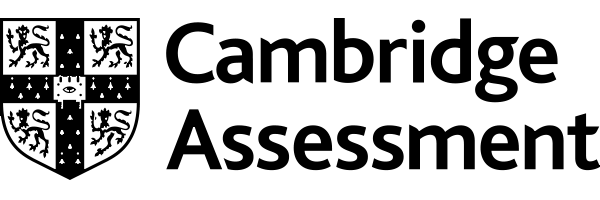 Physics PAG 2: ForcesCombined Science PAG P2: ForcesSuggested Activity 1: Investigating the effects of forces on the extension of a springLearner ActivityIntroductionIn this experiment you will be investigating the extension of a spring when masses are hung on it.AimsTo use appropriate apparatus to measure force and length.To plot a graph of force against extension To calculate the spring constant of a springTo calculate the work done in stretching a springIntended class time50-60 minutesEquipment (per group)clamp, stand and bossmetre rulerextendable steel springmass hanger and slotted masses gogglesgraph paper30 cm rulerHealth and SafetyThis is a very safe experiment when performed sensibly; masses may be heavy so care must be taken to not drop them. You should take care that you do not add too many masses to the spring as this will break the spring. You should also take care when adding masses that the equipment doesn’t topple over. Eye protection must be worn.Method Set up apparatus as shown below but do not hang the mass hanger or masses on the spring yet.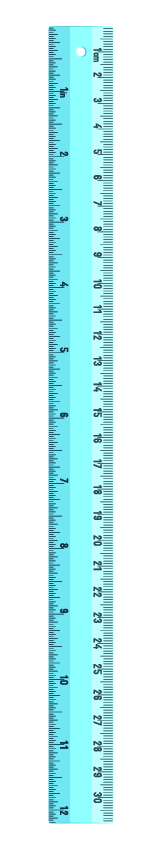 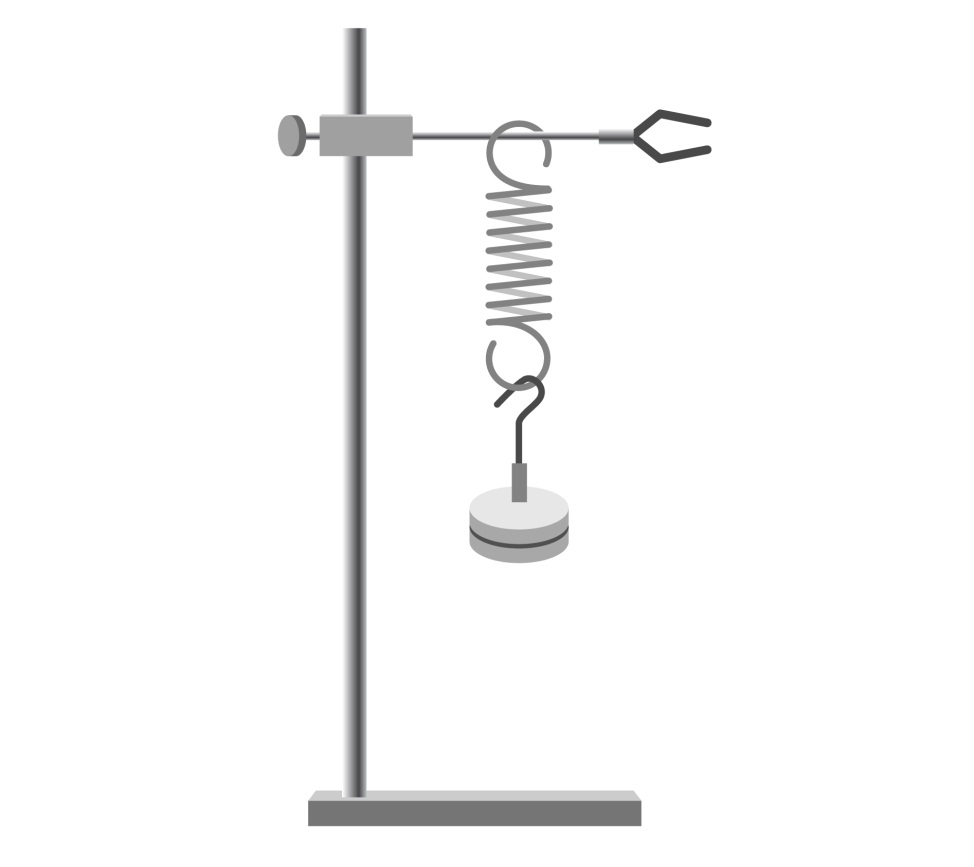 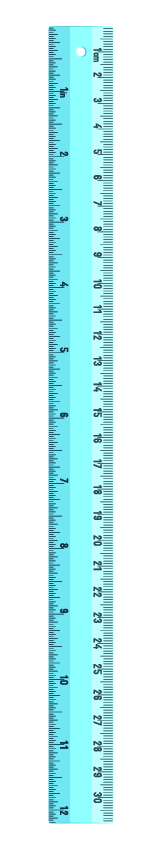 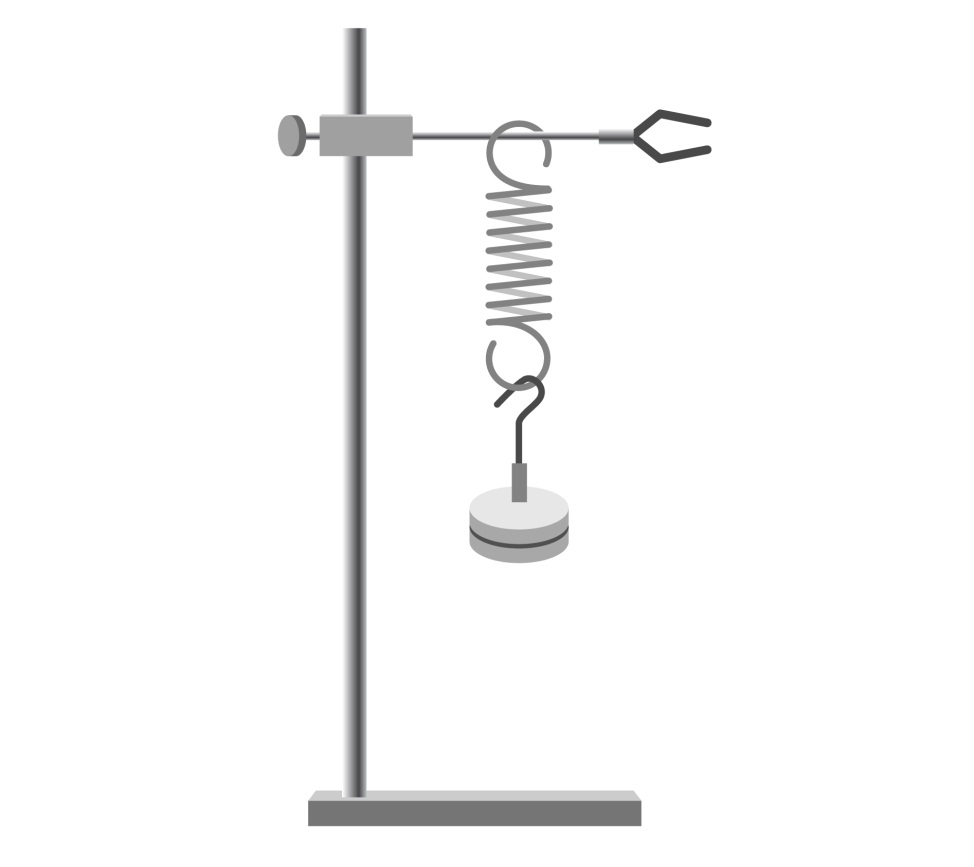 Measure the original length of the spring and record it in your results below.Now start adding the mass hanger and masses. After each mass is added and the spring is stationary read off the new length of the spring. Calculate the extension of the spring after each mass is added by using :Extension = new length (cm) – original spring length (cm)Record results in the table belowConvert the mass (kg) into weight (Force, N) by using the equation:Weight (N) = mass (kg) x gravitational field strength (N/kg) where g = 10 N/kgKeep adding masses until you have 10 results or the limit of proportionality is reached (this is the point at which the spring will no longer return to its original length when the masses are removed)Repeat the above 3 times and calculate an mean valuePlot a graph of force (N) against extension (m)Calculate the spring constant of the spring by rearranging the equation:force exerted by a spring (N) = extension (m) x spring constant (N/m)Calculate the spring constant of the spring by calculating the gradient of your graphCalculate the work done in stretching the spring by working out the area under the graphCalculate the energy transferred in stretching by using the equation:energy transferred in stretching (J) = 0.5 x spring constant (N/m) x (extension (m))2ResultsOriginal spring length =                           (cm)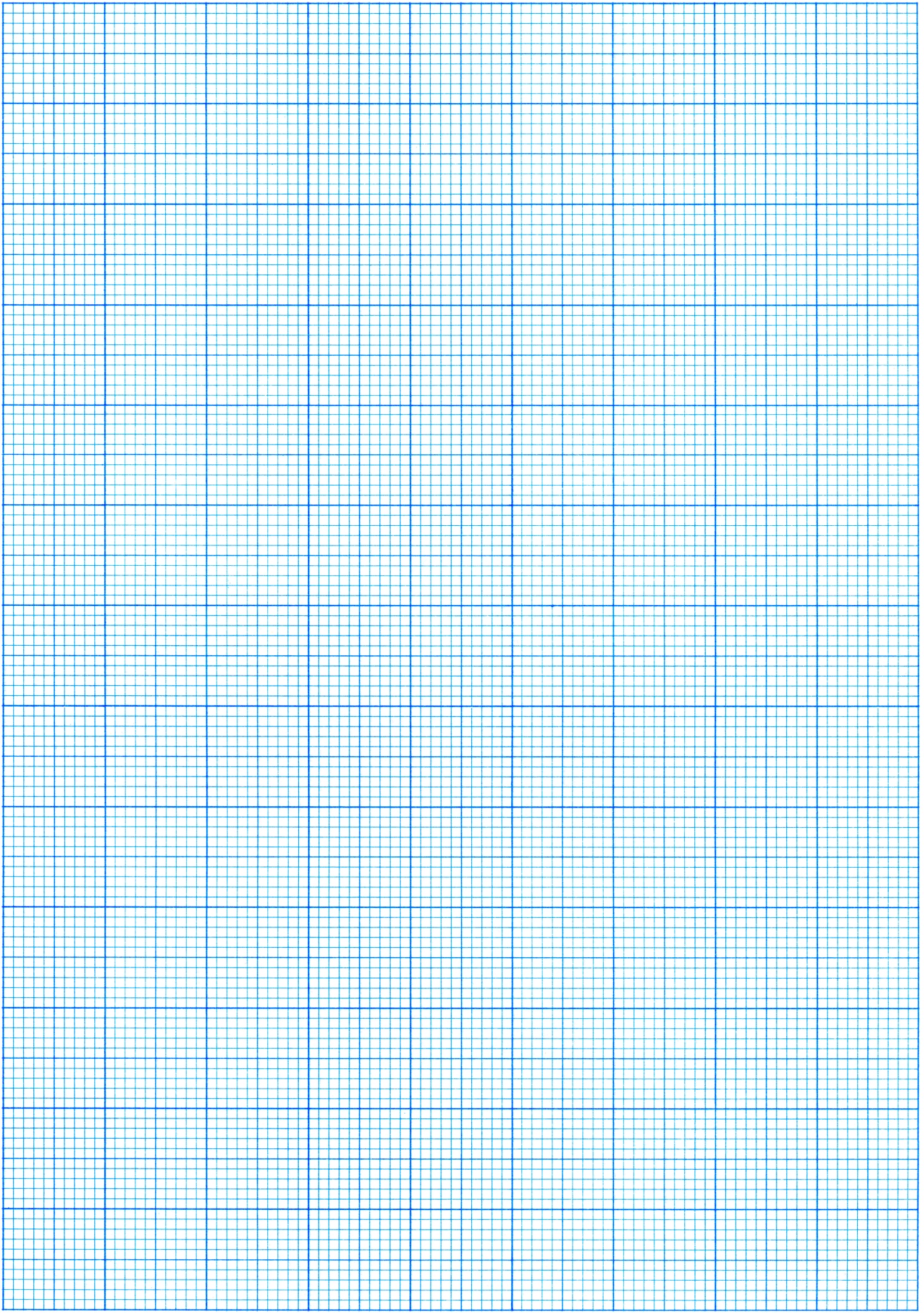 Calculated spring constant =   	(N/m)Spring constant from graph =	(N/m)Work done from graph	(J)Energy transferred in stretching	(J)EvaluationQuiz - test your knowledge and understanding	(N/m)	(m)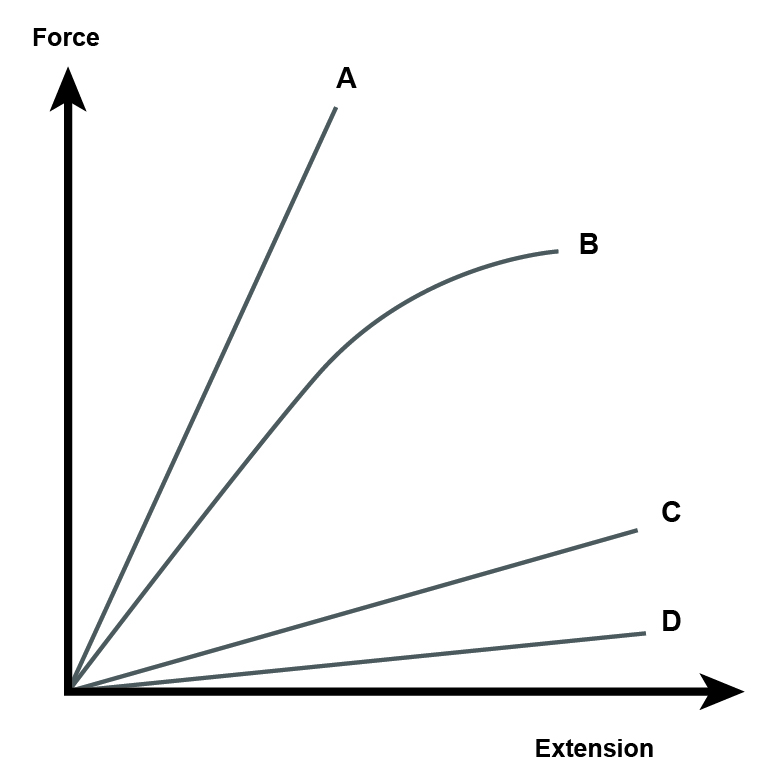 DfE Apparatus and Techniques coveredIf you are using the OCR Practical Activity Learner Record Sheet (Physics / Combined Science) you may be able to tick off the following skills:This is a suggested practical activity that can be used as part of teaching the GCSE (9-1) Gateway Science (A) and Twenty First Century Science (B) specifications.These are not controlled assessment tasks, and there is no requirement to use these particular activities.You may modify these activities to suit your learners and centre. Alternative activities are available from, for example, Royal Society of Biology, Royal Society of Chemistry, Institute of Physics, CLEAPSS and publishing companies, or of your own devising.Further details are available in the specifications (Practical Skills Topics), and in these videos.Start length of spring (cm)Start length of spring (cm)Start length of spring (cm)End length of spring (cm)End length of spring (cm)End length of spring (cm)Extension of spring (cm)Extension of spring (cm)Extension of spring (cm)Mean Extension of spring (m)Mass added (kg)Force (N)123123123Mean Extension of spring (m)What does the graph show?What type of mathematical relationship does this graph suggest exists between force and extension?1. (a)1. (a)A student is investigating springs and forces. They measure how much a spring extends when different weights are hung on it. Write down one safety precaution the students should take when completing this experiment. [1 mark]  (b) (i)Work out the spring constant of a spring if it extends by 12 cm when a mass of 0.14 kg is attached to it. [5 marks]  (b) (ii)Work out what the extension of the same spring would be if a force of 4 N was applied. 
[3 marks]2.The extension of four different springs is shown in the graph below.(a)Which spring A, B, C or D has the highest spring constant? Write down why. [2 marks](b)Why does the line for B have a different shape to the others? [2 marks]PhysicsPhysicsPhysicsPhysicsCombined ScienceCombined ScienceCombined ScienceCombined Science1a–i1a-ii1a–iii21–i1–ii1–iii145–i5–ii17–i17–ii